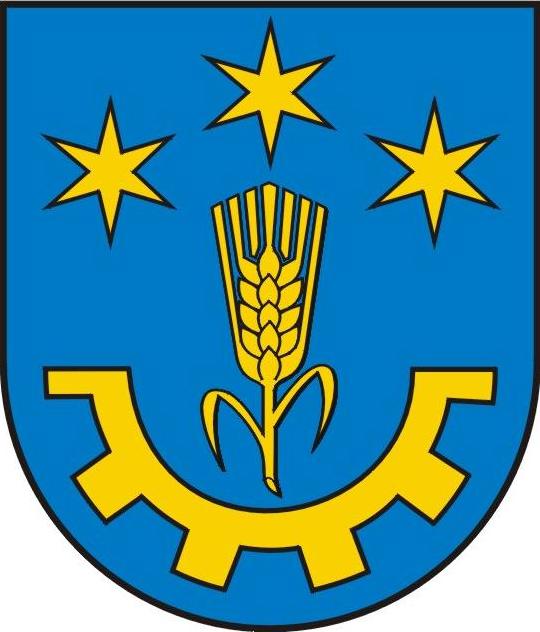 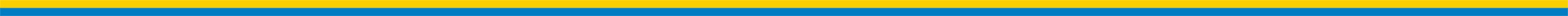 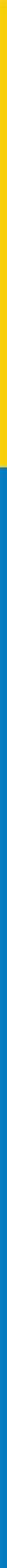 Och-I.6220.7.2022                                                                          Gorzyce, 24 sierpnia  2022 r. O B W I E S Z C Z E N I EStosownie  do  przepisów  art. 49 ustawy  z  dnia  14  czerwca  1960 r. Kodeks postępowania administracyjnego (Dz. U. z 2021r. poz. 735 z późn.zm.) , art. 74 ust. 3 ustawy z dnia 3 października 2008 r. o udostępnianiu informacji o środowisku i jego ochronie, udziale społeczeństwa w ochronie środowiska oraz o ocenach oddziaływania na środowisko (Dz. U. z 2022, poz.1029 t.j.),Wójt Gminy Gorzycezawiadamia strony postępowania, żepismem znak: Och-I.6220.7.2022 z dnia 24 sierpnia 2022r. wystąpił do Regionalnego Dyrektora Ochrony Środowiska w Rzeszowie, Al. Józefa Piłsudskiego  38, 35-001 Rzeszów, 
Dyrektora Zarządu Zlewni w Stalowej Woli, ul. Jagiellońska 17, 37-450 Stalowa Wola 
oraz Państwowego Powiatowego Inspektora Sanitarnego w Tarnobrzegu o wydanie opinii, co do potrzeby przeprowadzenia oceny oddziaływania na środowisko dla planowanego przedsięwzięcia pn. „Budowa sieci kanalizacji sanitarnej oraz sieci wodociągowej na terenie gminy Gorzyce w miejscowości Furmany” na działkach nr ew.: 1, 234/1, 239/1, 241, 330,397/2,397/3.                                                                                                                  Wójtmgr Leszek Surdy  Do wiadomości:Strony postępowania poprzez obwieszczenie,Aa.Osoba prowadząca postępowanieInsp.Mieczysława Wicińska  tel.(15) 8362075 w 22.